Unit 3 Lesson 11 – The Pythagorean TheoremFind the length of the missing side in each triangle.1.)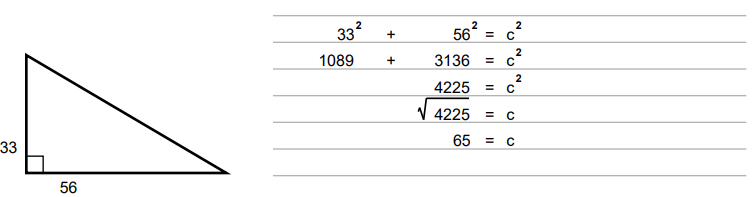 2.)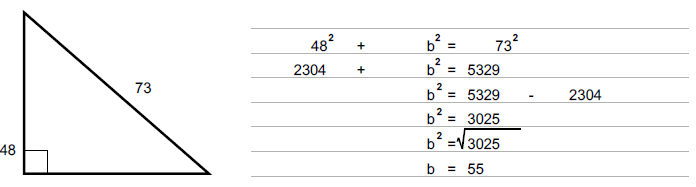 3.)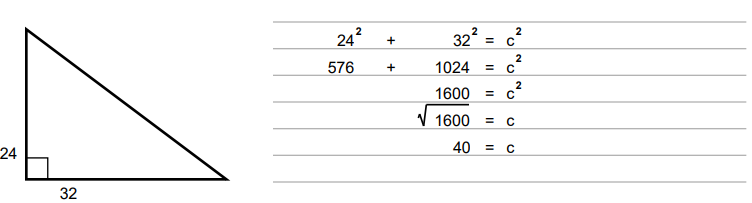 4.)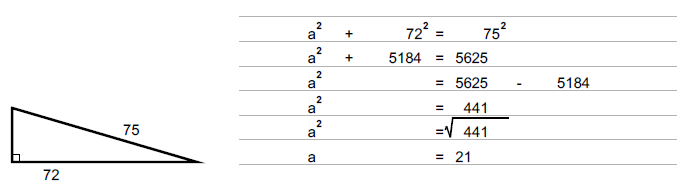 5.)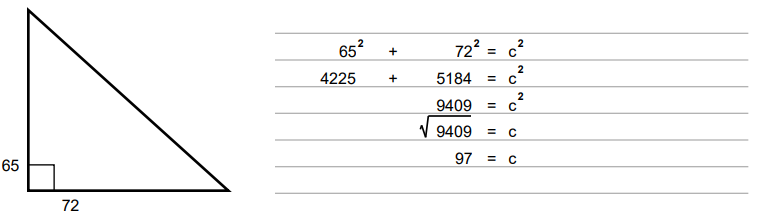 6.)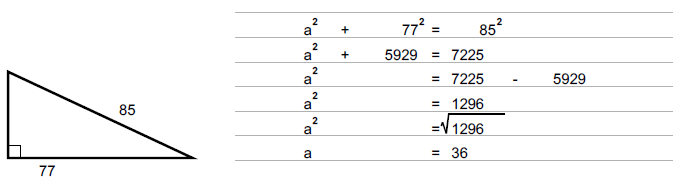 7.)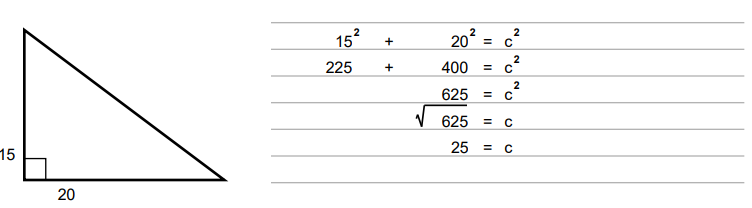 8.)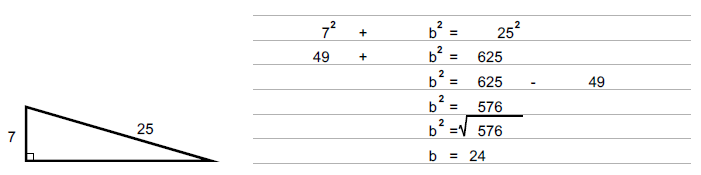 